Dokumentation im Corona-Jahr 2019/20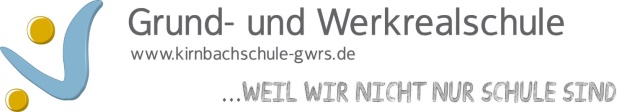 Bitte in Stichworten eintragenName der Lehrkraft: Martina KleinDatum der Dokumentation: 27.07.2020Klasse in 2019/20FachDas haben wir bereits erledigtDas musste noch  offen bleiben5aMusikNotenwertePausenwerteRhythmuspatternsTrommelsatz: Pink- PantherNotennamen/NotenlinienViolinschlüsselTonhöhenNotennamen am GlockenspielSpiel-mit-Satz: LollipopDiverse Rhythmicals und Lieder-Saiteninstrumente-Streichinstrumente-Die Violine-Antonio Vivaldi